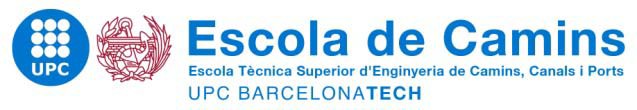 Directrius per a l’elaboracióde l’informe final de pràctiques de l’estudiant.Grau en Enginyeria AmbientalJuliol 2022 Índex de contingutsObjectius de l’informe final de pràctiquesContingutContingut detallat de l’informe final de pràctiquesQualitatRecursosQuant a la redaccióPel que fa al sistema de referències i bibliogràfiquesDiccionarisPresentació de l’informe final de pràctiquesAvaluacióAnnexosFormat de presentació de l’informeModel de portadaObjectius de l’informe final de pràctiquesLa realització de les pràctiques acadèmiques externes de l’estudiant de la UPC es regula a la Normativa de pràctiques acadèmiques externes de la UPC, Acord CG/2022/05/13, de 5 de juliol de 2022, del Consell de Govern.Les pràctiques acadèmiques constitueixen una activitat de naturalesa formativa realitzada per l’estudiant universitari i supervisada per la universitat, l’objectiu de les quals és permetre’ls aplicar i complementar els coneixements adquirits en la seva formació acadèmica, i així afavorir l’adquisició de competències que els preparin per a l’exercici d’activitats professionals, facilitin la seva ocupabilitat i fomentin la seva capacitat emprenedora. Les finalitats de les pràctiques són:Contribuir a la formació integral de l’estudiant, complementant els ensenyaments teòrics i pràctics.Facilitar el coneixement i la metodologia de treball adequada a la realitat professional del graduat en ciències i tecnologies del mar, en què els estudiants hauran d’actuar contrastant i aplicant els coneixements adquirits.Afavorir el desenvolupament de competències tècniques, metodològiques, personals i participatives.Obtenir una experiència pràctica que faciliti la inserció en el mercat de treball.Des de la vessant acadèmica les pràctiques poden ser curriculars i extracurriculars.  Les pràctiques curriculars es configuren com a activitats acadèmiques integrants del pla d’estudis. Tenen la mateixa consideració que qualsevol altra assignatura i poden ser de caire obligatori o optatiu. S’han de matricular, han de tenir un tutor i s’avaluen i qualifiquen. Els estudiants poden realitzar amb caràcter voluntari pràctiques extracurriculars al llarg dels seus estudis. Tenen la mateixa finalitat que les pràctiques curriculars, però no formen part del seu pla d’estudis ni del seu expedient acadèmic. Tot i així, s’avaluaran per a la seva incorporació al Suplement Europeu al Títol (SET).En el 4t curs dels estudis del Grau en Ciències i Tecnologies del Mar (Pla 2018), els estudiants poden realitzar 12 ECTS de pràctiques curriculars optatives. En aquest cas, han de realitzar 360 hores de pràctiques i procedir a la seva matrícula com a pràctiques curriculars optatives.Així mateix, aquests estudiants, poden fer voluntàriament més hores de pràctiques de les 360 hores, d’acord amb les limitacions d’hores assenyalades a l’apartat 6.4. de la Normativa específica dels estudi de grau de l’Escola de Camins. Aquestes hores de més es consideren pràctiques extracurriculars i, per tant, no formen part del pla d’estudis ni de l’expedient acadèmic.L’informe de pràctiques és el mitjà que té l’estudiant per demostrar, d’una banda, la seva experiència en el centre de pràctiques i, de l’altra, la seva competència en el món real de l’enginyeria. A més, l’informe de pràctiques permet establir la coherència amb el que assenyala el tutor de l’empresa, institució o entitat d’acollida, d’acord amb les competències a assolir per part de l’estudiant, i serveix al tutor acadèmic per fer l’avaluació de la pràctica, d’acord amb el procediment establert a la normativa acadèmica específica dels estudis.ContingutL’informe final de pràctiques, tindrà una longitud màxima de 6 pàgines (sense incloure la portada, l’índex, els agraïments i els annexos), ha de donar resposta a l’objectiu i les finalitats de les pràctiques esmentades en el punt anterior.Tot seguit, s’esmenten els continguts que ha de tenir l’informe final de pràctiques. Llegiu atentament la descripció de cadascuna de les parts i assegureu-vos de tractar acuradament i amb precisió cadascun dels apartats que s’hi assenyalen. És important que respecteu tant el contingut com la forma. Per “forma” s’entén el format, el nombre de pàgines de cada apartat, la numeració dels apartats, la paginació, etc.Contingut detallat de l’informe final de pràctiquesPàgina de portada (els elements que cal incloure els trobareu al model de l’annex)ÍndexAgraïments (part opcional)Introducció (context 15 línies- màxim mitja pàgina). Tingueu en compte que el nombre total de pàgines comença a comptar a partir d’aquest punt.Esmenteu la vostra situació acadèmica a l’inici de les pràctiques (quadrimestre o curs en el que esteu matriculats i nombre de crèdits superats).Expliqueu com heu aconseguit aquestes pràctiques: per compte propi, a través de la Borsa de pràctiques de l’Escola, fòrum d’empreses FuturCivil, a través d’algun professor o professora de l’Escola, etc.Apartat 1. L’entorn de treball (1 pàgina)Presenteu l’entorn de treball.Si heu observat a l’empresa, institució o entitat d’acollida iniciatives o activitats relacionades amb el desenvolupament sostenible, descriviu-les breument.Detalleu les responsabilitats que se us han assignat i/o delegat durant la vostra estada de pràctiques i assenyaleu si el suport que heu rebut de l’entitat d’acollida per a realitzar-les ha estat l’adequat.Esmenteu si les tasques que se us han assignat s’han correspost amb les que s’havien descrit al projecte formatiu inicial. En cas contrari, indiqueu-ne els motius.Assenyaleu els problemes que se us han plantejat i el procediment que heu seguit per a la seva resolució.Esmenteu els reptes professionals amb què us heu trobat.Apartat 2. Experiència adquirida (3 pàgines)Experiència de les pràctiquesIdentifiqueu les aportacions que en matèria d’aprenentatge han suposat per a vosaltres les pràctiques, tant des del punt de vista humà com professional: coneixements i competències adquirits, principals reptes als que us heu enfrontat, punts forts i punts a millorar.FormacióValoreu les tasques desenvolupades durant les pràctiques amb els coneixements i competències adquirits en relació als vostres estudis universitaris.Valoreu la formació prèvia a la realització de les pràctiques en les següents àrees temàtiques: Matemàtiques i Física del medi ambient, Biologia i Química mediambiental, Anàlisi i Qualitat Ambiental, Tractament i reutilització d’ Aigua i Residus Sòlids, Sostenibilitat urbana, industrial i de mobilitat Contaminació ambiental (en qualsevol o totes les seves vessants), Tecnologies instrumentals aplicades a l’experimentació al laboratori i al camp, Programació i modelatge numèric, Monitorització, adquisició i tractament de dades mediambientals, Recursos naturals i energies renovables, Gestió de projectes, Fluids ambientals, Gestió i protecció del medi ambient, Impactes del canvi climàtic sobre el medi ambient. Si escau, feu-nos suggeriments per a millorar els continguts del vostre programa d’estudis.Conclusions i recomanacions (1 pàgina)Un cop revisats els punts principals del vostre informe final de pràctiques, valoreu globalment si el desenvolupament de les pràctiques ha estat positiu.Valoreu la qualitat del treball que heu realitzat.Indiqueu si penseu que la vostra preparació per a les pràctiques ha estat adequada. Si la vostra resposta és negativa, esmenteu què es podria fer abans per a preparar-vos millor. Així mateix, si penseu que es podria fer quelcom pe tal de facilitar-vos la tasca durant les pràctiques, comenteu-ho.Feu-nos suggeriments en vista a la millora.QualitatLa redacció d’informes és part de la feina del graduat/a. En aquest sentit, un contingut significatiu mostra el nivell de coneixement del tema tractat. La qualitat de la presentació projecta el grau de professionalitat de l’autor/a. Amb aquesta finalitat, el vostre informe final de pràctiques ha de ser:Clar i concís.Escrit amb un vocabulari apropiat (sense termes col·loquials o anglicismes).Organitzat amb una estructura simple (títols, paràgrafs, frases curtes i informatives).Exempt de faltes d’ortografia i gramàtica.Sense plagis.En el cas que al llarg del vostre període formatiu porteu a terme més d’una estada de pràctiques, per a cadascuna d’elles heu d’assenyalar al vostre informe final elements nous, encara que l’estada de pràctiques es dugui a terme a la mateixa empresa. Cap de les parts ha de ser una còpia d’un informe final anterior, atès que podeu ser avaluats negativament.RecursosTot seguit esmentem alguns recursos i eines que us poden ajudar a presentar un informe de qualitat.Quant a la redaccióhttps://www.upc.edu/slt/ca/antic/academic-communication/redaccio-projectes-informes/recomanacions-per-elaborar-propostes-informes-devolucio-i-altres-documentshttp://bibliotecnica.upc.edu/estudiantathttps://www.upc.edu/slt/caPel que fa al sistema de referències i bibliogràfiqueshttp://bibliotecnica.upc.edu/estudiantatDiccionarishttps://www.upc.edu/slt/ca/terminologia-upc/vocabularisPresentació de l’informe final de pràctiquesEls estudiants del Grau en Ciències i Tecnologies del Mar (Pla 2018) que han fet els 12 ECTS de pràctiques curriculars optatives, han de lliurar els informes de pràctiques del tutor i de l’estudiant d’acord amb el procediment que s’indica al web de l’Escola: https://camins.upc.edu/ca/universitat-empresa/practiques/condicions/practiques-grauAvaluacióAtesa la Normativa de pràctiques externes de la UPC, preceptivament l’estudiant farà arribar al tutor acadèmic una memòria final a la realització de les pràctiques. El tutor acadèmic de la universitat avaluarà la pràctica, d’acord amb el procediment establert per l’Escola i atenent els informes emesos per l’estudiant i pel tutor de l’entitat col·laboradora.Consulteu la informació actualitzada a l’apartat del Web de l’Escola següent: https://camins.upc.edu/ca/universitat-empresa/practiques/informes-valoracioAnnexosFormat de presentació de l’informeCaràcters: Arial 11 puntsFormat: A4Marges: NormalSuperior: 2,5 cm – Inferior: 2,5 cmEsquerra: 3 cm – Dreta 3 cmText: justificatModel de portadaInforme final de pràctiquesEmpresa, institució o entitatDepartament/lloc on s’han realitzat les pràctiquesNom i cognom del tutor de l’empresaPresentat aNom del tutor acadèmicPerNom i cognom de l’estudiantTitulació Grau en Ciències i Tecnologies del MarSignaturaData